Підстава: пункт 4-1 постанови Кабінету Міністрів України від 11 жовтня 2016 р. № 710 «Про ефективне використання державних коштів» Обґрунтування на виконання вимог Постанови КМУ від 11.10.2016 № 710:Враховуючи зазначене, замовник прийняв рішення стосовно застосування таких технічних та якісних характеристик предмета закупівлі:Додаткова інформація.1. У місцях, де технічна специфікація містить посилання на стандартні характеристики, технічні регламенти та умови, вимоги, умовні позначення та термінологію, пов’язані з товарами, роботами чи послугами, що закуповуються, передбачені існуючими міжнародними, європейськими стандартами, іншими спільними технічними європейськими нормами, іншими технічними еталонними системами, визнаними європейськими органами зі стандартизації або національними стандартами, нормами та правилами, біля кожного такого посилання вважати вираз «або еквівалент». Таким чином вважається, що до кожного посилання додається вираз «або еквівалент». У місцях, де технічна специфікація містить посилання 1)на конкретну марку чи виробника або на конкретний процес, що характеризує продукт, чи послугу певного суб’єкта господарювання, чи на торгові марки, патенти, типи або конкретне місце походження чи спосіб виробництва, вважати наявним вираз «або еквівалент». Таким чином вважається, що до кожного посилання додається вираз «або еквівалент» (1) таке посилання обумовлено наданням Учасникам загального уявлення про технічні та якісні характеристики чи складові предмету закупівлі тощо). Під «еквівалентом» розуміється це щось рівноцінне, рівнозначне, рівносильне, таке що повністю відповідає встановленим вимогам Замовника (технічні та якісні характеристики, запропонованого еквіваленту повинні відповідати встановленим в Додатку 1 Тендерної документації технічним та якісним характеристикам предмета закупівлі).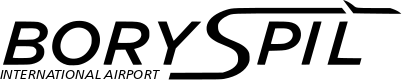 ДЕРЖАВНЕ ПІДПРИЄМСТВО«МІЖНАРОДНИЙ АЕРОПОРТ «БОРИСПІЛЬ» 08300, Україна, Київська обл., Бориспільський район, село Гора, вулиця Бориспіль -7, код 20572069, юридична особа/ суб'єкт господарювання, який здійснює діяльність в окремих сферах господарювання, зазначених у п. 4 ч.1 ст. 2 Закону України «Про публічні закупівлі»Обґрунтування технічних та якісних характеристик предмета закупівлі та очікуваної вартості предмета закупівліОбґрунтування технічних та якісних характеристик предмета закупівлі та очікуваної вартості предмета закупівліПункт КошторисуНазва предмета закупівлі із зазначенням коду за Єдиним закупівельним словникомОчікувана вартість предмета закупівлі згідно річного плану закупівельОчікувана вартість предмета закупівлі згідно ОГОЛОШЕННЯ про проведення відкритих торгівІдентифікатор процедури закупівліп. 4.17.1 (2023)Труби та супутні вироби до них, код ДК 021:2015 - 44160000-9 - Магістралі, трубопроводи, труби, обсадні труби, тюбінги та супутні вироби 112 000,00 грн. з ПДВ93 333.33грн. без ПДВ UA-2023-09-14-012153-a1Обґрунтування технічних та якісних характеристик предмета закупівліВизначення потреби в закупівлі: Проведення ремонтних робіт необхідне для підготовки будівлі «Мийки та фарбування спецтранспорту» інв. № 47474 до опалювального сезону 2023-2024 та осінньо-зимового періоду 2023-2024. Обґрунтування технічних та якісних характеристик предмета закупівлі: Якісні та технічні характеристики предмета закупівлі визначені з урахуванням реальних потреб підприємства та оптимального співвідношення ціни та якості.Замовник здійснює закупівлю даного товару, оскільки він за своїми якісними та технічними характеристиками найбільше відповідатиме вимогам та потребам замовника.2Обґрунтування очікуваної вартості предмета закупівліОбґрунтування очікуваної вартості предмета закупівлі: Визначення очікуваної вартості предмета закупівлі обумовлено статистичним аналізом загальнодоступної інформації про ціну предмета закупівлі на підставі затвердженої центральним органом виконавчої влади, що забезпечує формування та реалізує державну політику у сфері публічних закупівель, примірної методики визначення очікуваної вартості предмета закупівлі, затвердженої наказом Міністерства розвитку економіки, торгівлі та сільського господарства України від 18.02.2020 № 275.Розрахунок очікуваної вартості предмета закупівлі здійснено відповідно до Положення «Про порядок визначення очікуваної вартості предмета закупівлі» від 17.05.2022 №50-06-1.Обґрунтування обсягів закупівлі: Обсяги визначено відповідно до очікуваної потреби.3Інша інформаціяБуло використано наявну інформації з мережі інтернет, а саме: ТОВ «Ромстал Україна»https://romstal.ua/ТОВ «Епіцентр К»https://epicentrk.ua/Інтернет-магазин «Modernsys»https://modernsys.com.ua/AQUA-S» Інтернет-магазин https://aqua-s.in.ua/Інтернет-магазин «Сантехлайк 24»https://santechlike24.com.ua/Інтернет-магазин «Гідра»https://hidro.prom.ua/Інтернет-магазин «ТермоЛенд»https://termoland.in.ua/Магазин опалювального обладнання OBIGRIV https://obigriv.com.ua/Інтернет-магазин «Трубер»https://truber.com.ua/Інтернет-магазин «Sunsap.com.ua»https://sunsap.com.ua/Інтернет-магазин «TEPLOGRAND.UA»https://teplogrand.ua/Період замовлення товарів – у період дії правового режиму воєнного стану в Україні та протягом 90 днів з дня його припинення або скасування№ п/пНайменування товаруОдиниця виміруКількістьТехнічні та якісні характеристики предмета закупівлі(Технічна специфікація)Сфера застосуванняКраншт.32Діаметр – 1/2",Тип запірної арматури – кран кульовий,Тип кульового крана – з «американкою»,Тип різьби – зовнішня-внутрішня.-Трубам100Матеріал труби – металопластик.Діаметр, мм – 26, Тип з'єднання – обтиск, прес, Товщина стінки, мм – 3-Трубам50Матеріал труби –  металопластик.Діаметр, мм – 20, Тип з'єднання – обтиск, прес, Товщина стінки, мм – 3-Трійникшт.32Діаметри, мм – 26x20x26,Тип з'єднання – обтиск, прес Тип – без різьби-Трійникшт.4Діаметри, мм – 26x26x26,Тип з'єднання – обтиск, прес, Тип – без різьби-Кутникшт.36Тип фітинга – коліно Діаметр труби, мм – 26Тип з'єднання – обтиск, прес -Кутникшт.4Діаметр труби, мм – 26 Тип фітинга – коліно Діаметр труби, мм –20 Тип з'єднання – обтиск, прес -З'єднувачшт.36Розмір різьби – 1/2"Тип фітинга – муфта з різьбоюДіаметр труби – 20 мм.Тип з'єднання – різьба внутрішня; Тип з'єднання – обтиск, прес.-З'єднувачшт.4Розмір різьби – 1",Тип фітинга –  муфта з різьбою,Діаметр труби – 26 мм,Тип з'єднання – різьба внутрішня,Тип з'єднання – обтиск, прес.-Повітровідвідникшт.17Тип – автоматичний кутовий,Розмір різьби – 1/2".    -Кронштейншт.45Висота – в діапазоні 22 - 25 см,Ширина – не менше 0,9 см.Для кріплення чавунного радіатораФуторкашт.34Матеріал – чавун, Тип виробу – футорка радіаторна ліва,Розмір підключення – 1 1/4"х1/2",Тип різьби  – внутрішня-зовнішня.-Футоркашт.34Матеріал – чавун, Тип виробу – футорка радіаторна права,Розмір підключення – 1 1/4"х1/2",Тип різьби  – внутрішня-зовнішня.-Заглушкашт.16Тип фітинга – заглушка,Розмір різьби – 1/2",Тип з'єднання – різьба зовнішня.-